Приложение 41к Временным единым правилам безопасности при обращении со взрывчатыми материалами промышленного назначения (пункт 1.1.5.2)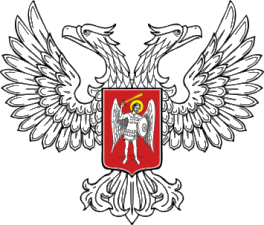 СВИДЕТЕЛЬСТВО на приобретение взрывчатых материалов № ___________Выдано: ________________________________________________________________________(наименование структурного подразделения Государственного Комитета Гортехнадзора ДНР)Кому: __________________________________________________________________________(наименование субъекта хозяйствования (шахты, рудника, карьера и т. п.)На основании ___________________________________________________________________(дата и № заявления и  разрешительного документа на выполнение работ повышенной опасности)Объем, разрешенный к приобретению:Указанные взрывчатые материалы предназначены для использования:_______________________________________________________________________________Будут храниться:_______________________________________________________________________________________________________________________________________________Особые условия к перевозке или хранению: ________________________________________________________________________________Срок действия свидетельства до: «___»____________20__ г.ПредставительГосударственного Комитетагорного и технического надзора ДНР                                           __________	________________________________  (подпись)		   	(ФИО)М.П.									« ___» ____________ 20___г.Примечание: настоящее свидетельство является основанием для получения в органах внутренних дел разрешения на приобретение (перевозки) взрывчатых материалов.Государственный Комитет горного и технического надзораДонецкой Народной Республики(Гортехнадзор ДНР)_____________________________________________________________(адрес, телефон)_____________________________________________________________(электронный адрес, идентификационный код юридического лица)№ п/пНаименование взрывчатых материаловЕд. изм.КоличествоКоличество№ п/пНаименование взрывчатых материаловЕд. изм.цифрамипрописью